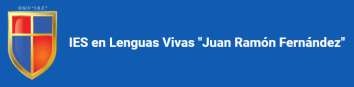 Los cursos intensivos duran 8 semanas. Empiezan 4 veces por año: en marzo, mayo, agosto y octubre.Días y horario: 2 o 3 clases por semana, de 13.40 a 17.40 h. Se dan 8 horas por semana presenciales. Los cursos son solamente para adultos de 18 años o más.INFORMES E INSCRIPCIÓN: aensele@gmail.comhttps://ieslvf-caba.infd.edu.ar/sitio/aens-ele-espanol-lengua-extranjera/CURSO DE ESPAÑOL INTENSIVO – MARZO-ABRIL 2024CURSO DE ESPAÑOL INTENSIVO – MARZO-ABRIL 2024El lunes 4 y el miércoles 6 de marzoLos alumnos nuevos hacen el TEST DE NIVEL escrito y oral de manera presencial en Carlos Pellegrini 1515 (C.A.B.A) de 15 a 17:30 h con pre-inscripción previa.Del 11 de marzo al 26 de abrilCurso intensivoDel 29 de abril al 3 de mayoEXÁMENES curso intensivoCURSO DE ESPAÑOL INTENSIVO - MAYO-JULIO 2024CURSO DE ESPAÑOL INTENSIVO - MAYO-JULIO 2024El lunes 6 y el martes 7 de mayoLos alumnos nuevos para los cursos intensivos hacen el TEST DE NIVEL escrito y oral de manera presencial en Carlos Pellegrini 1515 (C.A.B.A) de 15 a 17:30 h con pre-inscripción previaDel 13 de mayo al 4 de julioCurso intensivoDel 5 al 12 de julio EXÁMENES cursos intensivosCURSO DE ESPAÑOL INTENSIVO – AGOSTO-OCTUBRE 2024CURSO DE ESPAÑOL INTENSIVO – AGOSTO-OCTUBRE 2024 El lunes 5 de agosto y el miércoles 7 de agostoLos alumnos nuevos hacen el TEST DE NIVEL escrito y oral de manera presencial en Carlos Pellegrini 1515 (C.A.B.A) de 15 a 17:30 h con pre-inscripción previa.Del 12 de agosto al 4 de octubreCurso intensivoDel 7 al 11 de octubreEXÁMENES cursos intensivosCURSO DE ESPAÑOL INTENSIVO – OCTUBRE-DICIEMBRE 2024CURSO DE ESPAÑOL INTENSIVO – OCTUBRE-DICIEMBRE 2024El martes 15 y el   miércoles 16 de octubreLos alumnos nuevos para los cursos intensivos hacen el TEST DE NIVEL escrito y oral de manera presencial en Carlos Pellegrini 1515 (C.A.B.A) de 15 a 17:30 h con pre-inscripción previa.Del 21 de octubre al 7 de diciembreCurso intensivoDel 9 al 13 de diciembreEXÁMENES cursos intensivos